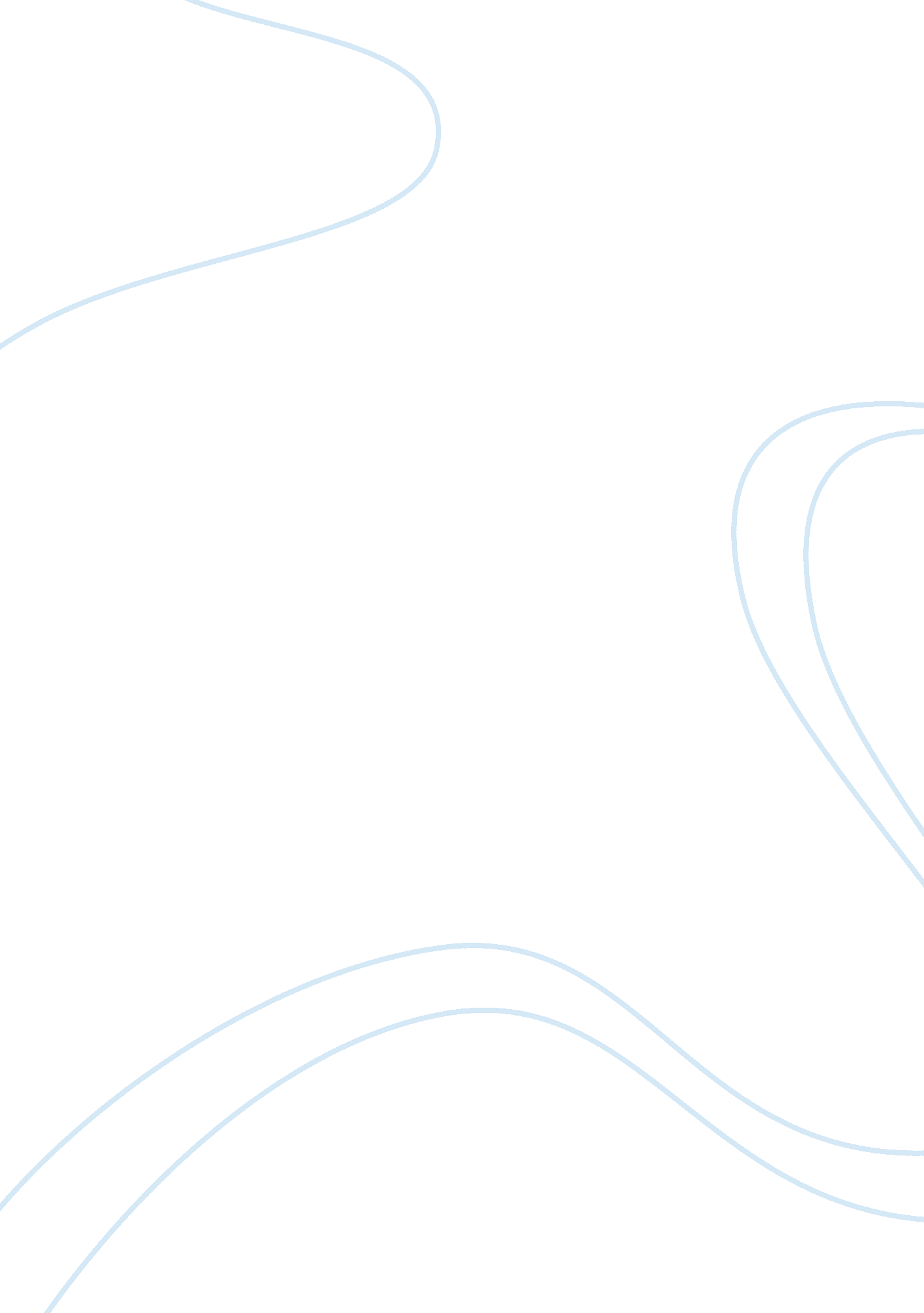 Perfections beauty is beauty to perfectionHealth & Medicine, Beauty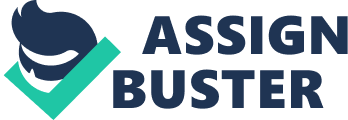 Pick a name for your business, write a brief introduction on the nature of your business and write three reasons why you decide to choose this name. Decide on a logo as well. Perfections means the act of making something perfect or better or the act of perfecting something. Beauty means beautiful in French. Beauty is a characteristic of a person, animal, place, object, or idea that provides a perceptual experience of pleasure, meaning, or satisfaction. Perfections Beauty is a company that developed a complete range of skin care and make up products based entirely on fruits and plants. These organic cosmetics products enriched with nourishing and soothing plant extracts, complemented with a vibrant range of color cosmetics which brings out the best of sparkling eyes, rosy cheeks and adorable lips. Our target customers are ladies between the ages of 16 to 60 years old. Perfections Beauty's objectives are eloping our customers to build their confidence and bring the best to our customers. Hence, we have professional make-up artists teach and helps customers how to bring out their individuality and beauty by using our organic products. Therefore, we named it as Perfections Beauty. The meaning of Perfections Beauty is Beauty to Perfection. We believe that everyone who heard this name, they will come to our shop. In this day and age, every girl strives for perfection and beauty, looking good as become second nature to almost everyone. Read about Lush vision and mission Hence we named it as Perfections Beauty to attract customers. Perfections Beauty is not only an identity, but also a mission and vision for our company. It motivates and inspires employees to be the best they can be. We must train and develop the employees to ensure that they can perform well and better for our customers. Besides that, perfections beauty also encourage our company persist in improvement of our company. 